Αρ. Φακ. 9.41.002.1 Α/Α 10/2015ΑΓΟΡΑ ΕΡΓΑΣΙΑΣ – ΟΚΤΩΒΡΙΟΣ 2015ΠΑΡΑΤΗΡΗΤΗΡΙΟ ΑΓΟΡΑΣ ΕΡΓΑΣΙΑΣ, ΤΜΗΜΑ ΕΡΓΑΣΙΑΣ                                         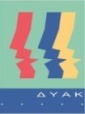 Κύριες Διαπιστώσεις / ΕπισημάνσειςΑπασχόληση και ΑνεργίαΟι επιπτώσεις της παγκόσμιας οικονομικής κρίσης στην αγορά εργασίας εμφανίστηκαν στην Κύπρο από τα τέλη του 2008. Μεταξύ του 2008 και του 2014 η ανεργία από 3.8% έφτασε στο 16,1% συνεπεία της σταδιακής αλλά συνεχούς μείωσης της οικονομικής δραστηριότητας εξαιτίας της οικονομικής ύφεσης. Με βάση τα αποτελέσματα της Έρευνας Εργατικού Δυναμικού (τελευταία διαθέσιμα στοιχεία), το ποσοστό ανεργίας το 2ο τρίμηνο του 2015 ανερχόταν στο 14,7% του εργατικού δυναμικού, μειωμένο κατά 0,7 ποσοστιαίας μονάδας σε σχέση με το αντίστοιχο τρίμηνο του 2014, ενώ μειώθηκε κατά 3,0 ποσοστιαίες μονάδες σε σχέση με το 1ο τρίμηνο του 2015. Ο ετήσιος μέσος όρος κατά το 2014 ήταν στο 16,1% και ο ετήσιος μέσος όρος του 2013 ήταν στο 15,9%. Ο αριθμός των απασχολούμενων (15+) κατά το 2ο τρίμηνο του 2015 ανερχόταν στις 364,585 χιλιάδες, σε σύγκριση με 364,964 χιλιάδες το ίδιο τρίμηνο του 2014.  Το ποσοστό απασχόλησης των ατόμων 20-64 ετών ανήλθε στο 68,7% το 2ο τρίμηνο του 2015 σημειώνοντας αύξηση 0,9 ποσοστιαίας μονάδας σε σχέση με το αντίστοιχο τρίμηνο του 2014 (67,8%). Ο ετήσιος μέσος όρος του ποσοστού απασχόλησης των ατόμων 20-64 ετών κατά το 2014 ήταν στο 67,6% παρουσιάζοντας μικρή αύξηση (0,4 ποσοστιαίας μονάδας) σε σχέση με τον ετήσιο μέσο όρο του 2013 (67,2%).Με βάση τα στοιχεία που τηρούνται στα Επαρχιακά Γραφεία Εργασίας, ο αριθμός των εγγεγραμμένων ανέργων στο τέλος Οκτωβρίου 2015, έφτασε τα 37,016 πρόσωπα. Με βάση τα στοιχεία διορθωμένα για εποχικές διακυμάνσεις που δείχνουν την τάση της ανεργίας, ο αριθμός των εγγεγραμμένων ανέργων τον Οκτώβριο 2015 μειώθηκε στα 41.546 πρόσωπα σε σύγκριση με 41.847 τον προηγούμενο μήνα.  Σε σύγκριση με τον  Οκτώβριο του 2014 σημειώθηκε μείωση 4.318 προσώπων ή 10,4%. Στοιχεία Έρευνας Εργατικού ΔυναμικούΜε βάση τα αποτελέσματα της Έρευνας Εργατικού Δυναμικού για το 2ο τρίμηνο του 2015 (τελευταία διαθέσιμα στοιχεία), το ποσοστό ανεργίας για τους νέους 15-24 ετών ήταν 31,7% του εργατικού δυναμικού των ηλικιών αυτών, σημειώνοντας μείωση (5,5 ποσοστιαίες μονάδες) σε σχέση με το αντίστοιχο τρίμηνο του 2014, ενώ μειώθηκε κατά 5,4 ποσοστιαίες μονάδες σε σχέση με το 1ο τρίμηνο του 2015. Ο ετήσιος μέσος όρος κατά το 2014 ήταν στο 35,9% παρουσιάζοντας μείωση (3,0 ποσοστιαίες μονάδες) σε σχέση με τον ετήσιο μέσο όρο του 2013 (38,9%).Προβλέψεις EUROSTATΜε βάση τα τελευταία διαθέσιμα στοιχεία της Ευρωπαϊκής Στατιστικής Υπηρεσίας, Eurostat, τα οποία είναι προκαταρκτικά και αποτελούν πρόβλεψη, κατά το μήνα Σεπτέμβριο 2015 η ανεργία ανήλθε στο 15,1% και μειώθηκε 1,2 ποσοστιαίες μονάδες σε σχέση με τον ίδιο μήνα πέρσι (16,3%). Σε σύγκριση με τον προηγούμενο μήνα, Αύγουστο 2015, το ποσοστό μειώθηκε οριακά κατά 0,1 ποσοστιαίες μονάδες. Η ανεργία των νέων κάτω των 25 ετών παρέμεινε σταθερή στο 32,6% τους τελευταίους τρεις μήνες (Ιούλιο μέχρι Σεπτέμβριο 2015), ενώ μειώθηκε κατά 2,5 ποσοστιαίες μονάδες σε σχέση με τον Σεπτέμβριο του 2014 (35,1%). Τον Σεπτέμβριο του 2015 ο μέσος όρος ανεργίας στην Ευρωζώνη ανήλθε στο 10,8%, καταγράφοντας το χαμηλότερο ποσοστό ανεργίας από τον Ιανουάριο του 2012, ενώ ο μέσος όρος στην Ευρώπη ανήλθε στο 9,3%.  Το ποσοστό ανεργίας των ανδρών κατά τον μήνα Σεπτέμβριο 2015 υπολογίζεται στο 15,0% σημειώνοντας μείωση 2,4 ποσοστιαίων μονάδων σε σχέση με τον αντίστοιχο μήνα πέρσι. Σε σχέση με τον προηγούμενο μήνα, Αύγουστο 2015, το ποσοστό παρουσίασε οριακή μείωση 0,1 ποσοστιαίες μονάδες.Το ποσοστό ανεργίας των γυναικών κατά το μήνα Σεπτέμβριο 2015 υπολογίζεται στο 15,1%, σημειώνοντας  οριακή μείωση 0,1 ποσοστιαίας μονάδας σε σχέση με τον αντίστοιχο μήνα πέρσι. Σε σχέση με τον προηγούμενο μήνα, Αύγουστο 2015, το ποσοστό παρουσίασε οριακή μείωση 0,1 ποσοστιαίες μονάδες. Συνοπτικά στοιχεία Εγγεγραμμένης ΑνεργίαςΜε βάση τα στοιχεία που τηρούνται στα Επαρχιακά Γραφεία Εργασίας, ο αριθμός των εγγεγραμμένων ανέργων στο τέλος Οκτωβρίου 2015 έφτασε τα 37,016 πρόσωπα, σε σύγκριση με 41,334 άτομα τον Οκτώβριο του 2014 και με 38,365 άτομα τον προηγούμενο μήνα (Σεπτέμβριο 2015).Σύγκριση μεταξύ Οκτωβρίου 2014 και 2015 (ετήσια σύγκριση):Μείωση του αριθμού των εγγεγραμμένων ανέργων σε 37,016 από 41,334 άτομα τον αντίστοιχο μήνα του 2014 (μείωση κατά 10,4% ή 4,318 άτομα). Επισημαίνεται ότι τον τελευταίο ενάμισι χρόνο  παρατηρείται μείωση της μηνιαίας εγγεγραμμένης ανεργίας σε σχέση με τους αντίστοιχους μήνες του προηγούμενου έτους. Κατά φύλο, ο αριθμός των άνεργων αντρών ανήλθε στα 19,032 άτομα, ενώ ο αριθμός των ανέργων γυναικών ανήλθε στα 17,984 άτομα. Σε σχέση με τον ίδιο μήνα πέρσι, ο αριθμός των ανέργων αντρών μειώθηκε κατά 2,243 άτομα ή 11% και των γυναικών μειώθηκε κατά 2,075 άτομα ή 10%.Από το σύνολο των ανέργων οι 3,957 (11%) ήταν Ευρωπαίοι πολίτες. Ο αντίστοιχος αριθμός τον ίδιο μήνα πέρσι ήταν 4,458 ή 12% του συνόλου των ανέργων. Οι Ελληνοκύπριοι αποτελούν την πλειοψηφία του συνόλου των ανέργων με 29,368 άτομα (ποσοστό 79%). Ο αντίστοιχος αριθμός τον ίδιο μήνα πέρσι ήταν 33,336 άτομα (ποσοστό 81%). Η ανεργία σημείωσε μείωση σε όλες τις επαρχίες. Η μεγαλύτερη αριθμητική μείωση παρουσιάστηκε στις επαρχίες Λευκωσίας (κατά 1,916 άτομα) και Λεμεσού (κατά 673 άτομα), ενώ στις επαρχίες Λάρνακας, Πάφου και Αμμοχώστου η μείωση ήταν 948, 401 και 380 άτομα αντίστοιχα.Οι μεγαλύτερες αριθμητικές μειώσεις κατά τομέα οικονομικής δραστηριότητας σε σύγκριση με τον ίδιο μήνα του 2014 παρουσιάστηκαν στον τομέα των κατασκευών (κατά 1103 άτομα), στον τομέα του εμπορίου (κατά 680 άτομα), στον τομέα της μεταποίησης (κατά 685 άτομα),  στον τομέα των τραπεζών (κατά 533 άτομα), στον τομέα των άλλων υπηρεσιών (κατά 469 άτομα) και στους νεοεισερχόμενους (κατά 299 άτομα). Η μεγαλύτερη αύξηση παρουσιάστηκε στον τομέα των μεταφορών (κατά 149 άτομα).Όλες οι ηλικιακές ομάδες παρουσίασαν μείωση ανεργίας με εξαίρεση την ηλικιακή ομάδα 65 ετών και άνω, η οποία παρουσίασε οριακή αύξηση 31 ατόμων. Οι μεγαλύτερες μειώσεις παρουσιάστηκαν στις ηλικιακές ομάδες 50-59 ετών (μείωση κατά 1,309 άτομα), στην ηλικιακή ομάδα 25-29 ετών (μείωση κατά 939 άτομα), στην ηλικιακή ομάδα 40-49 ετών (μείωση κατά 851 άτομα), και στην ηλικιακή ομάδα 15-24 ετών (μείωση κατά 663 άτομα).Ο αριθμός των ανέργων που ήταν εγγεγραμμένοι στα γραφεία της ΔΥΑ για περισσότερο από 6 μήνες έφτασε στα 18,528 άτομα (μείωση κατά 834 άτομα ή 4,3% σε σχέση με τον ίδιο μήνα πέρσι) και αντιπροσωπεύει το 50% του συνόλου των εγγεγραμμένων ανέργων. Ο αριθμός των ανέργων που ήταν εγγεγραμμένοι στα γραφεία της ΔΥΑ για περισσότερο από 12 μήνες έφτασε τα 12,141 άτομα (αύξηση κατά 142 άτομα ή 1,2%) και αντιπροσωπεύει το 33% του συνόλου των εγγεγραμμένων ανέργων.Σύγκριση μεταξύ Σεπτεμβρίου με Οκτωβρίου 2015 (μηνιαία σύγκριση):Τον Οκτώβριο του 2015 ο αριθμός των εγγεγραμμένων ανέργων παρουσίασε μείωση κατά 1,349 άτομα ή 3,5%, σε σύγκριση με τον προηγούμενο μήνα. Κατά ηλικία, οι μεγαλύτερες μειώσεις παρουσιάστηκαν ανάμεσα στις ηλικιακές ομάδες 30-39 χρονών (κατά 520 άτομα), 25-29 χρονών (κατά 421 άτομα) και 15-24 χρονών (κατά 217 άτομα).Κατά φύλο, ο αριθμός των άνεργων γυναικών μειώθηκε κατά 1,002 άτομα και των αντρών κατά 347 άτομα.Κατά εθνότητα, η μεγαλύτερη μείωση παρατηρήθηκε ανάμεσα στους Ελληνοκύπριους κατά 1,592 άτομα. Ο αριθμός των ανέργων που ήταν εγγεγραμμένοι στα γραφεία της ΔΥΑ για πάνω από 6 μήνες μειώθηκε κατά 256 άτομα, ενώ ο αριθμός των ανέργων με διάρκεια ανεργίας 6 μέχρι 12 μήνες παρουσίασε μείωση κατά 254 άτομα. Η μεγαλύτερη μείωση κατά διάρκεια ανεργίας παρατηρήθηκε στα άτομα με διάρκεια ανεργίας 15 μέρες μέχρι 3 μήνες, μείωση κατά 593 άτομα.Κατά τομέα οικονομικής δραστηριότητας, οι μεγαλύτερες μειώσεις παρατηρήθηκαν στον τομέα της δημόσιας διοίκησης (κατά 618 άτομα), στον τομέα των υπηρεσιών (κατά 401 άτομα) και στους νεοεισερχομένους (κατά 493 άτομα), ενώ αύξηση παρατηρήθηκε στον τομέα των ξενοδοχείων (κατά 340 άτομα).Κατά επαρχία, η μεγαλύτερη μείωση καταγράφηκε στην επαρχία Λευκωσίας (κατά 1,042 άτομα), ακολουθούμενη από τις επαρχίες Λεμεσού (κατά 338 άτομα) και Λάρνακας (κατά 218 άτομα). Οι επαρχίες Αμμοχώστου και Πάφου παρουσίασαν αύξηση κατά 235 και 15 άτομα αντίστοιχα. Νοέμβριος 2015						Παρατηρητήριο Αγοράς Εργασίας								Τμήμα ΕργασίαςΠΑΡΑΡΤΗΜΑΤΑ:ΠΑΡΑΡΤΗΜΑ Ι: Ανάλυση των στοιχείων της εγγεγραμμένης ανεργίας και των στοιχείων  ανεργίας από άλλες πηγές και σχετικοί ΠίνακεςΠΑΡΑΡΤΗΜΑ ΙΙ: Ανάλυση στοιχείων εγγεγραμμένης ανεργίας κατά επαρχία και σχετικοί Πίνακες ΠΑΡΑΡΤΗΜΑ ΙΙΙ: Ανάλυση του προφίλ των μακροχρόνια ανέργων και των ατόμων που είναι εγγεγραμμένοι στην κατηγορία« νεοεισερχόμενος» και σχετικοί Πίνακες